IE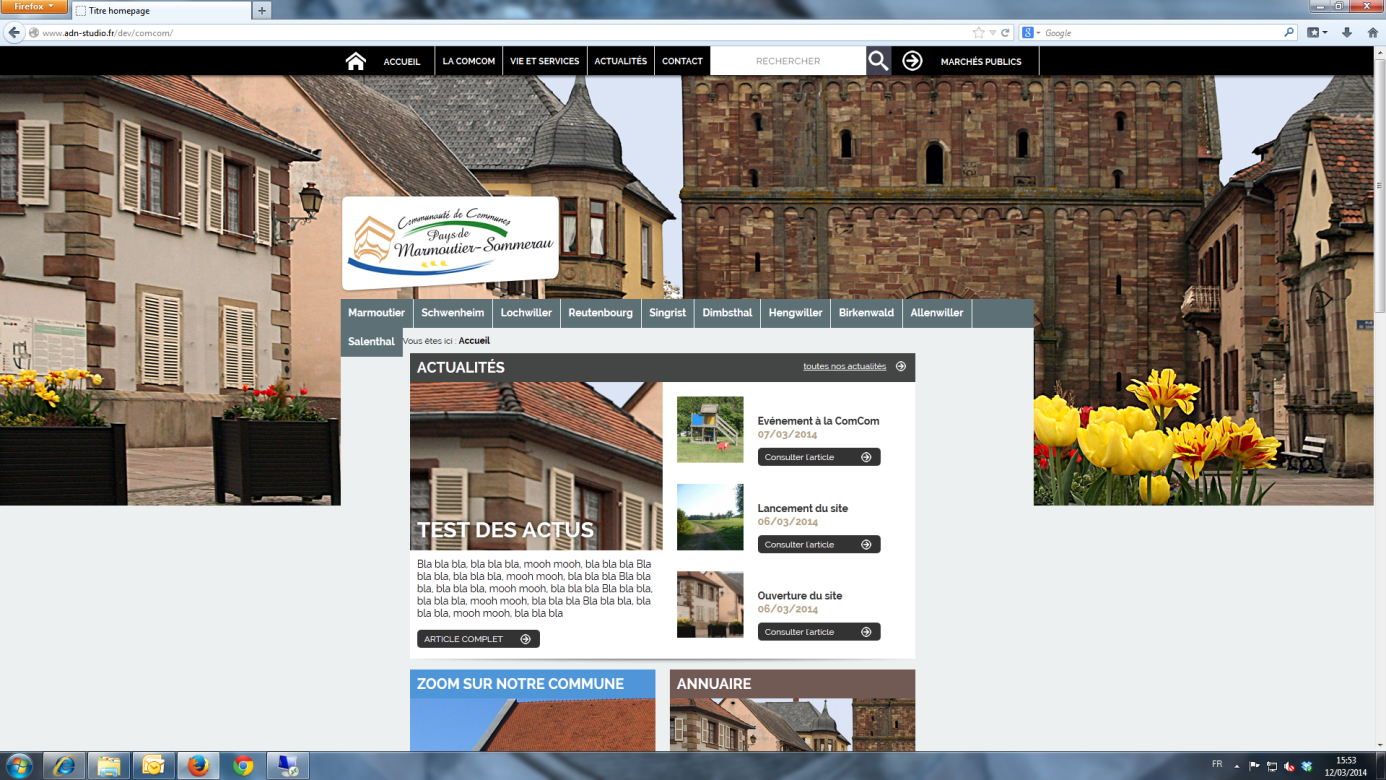 MODZILLA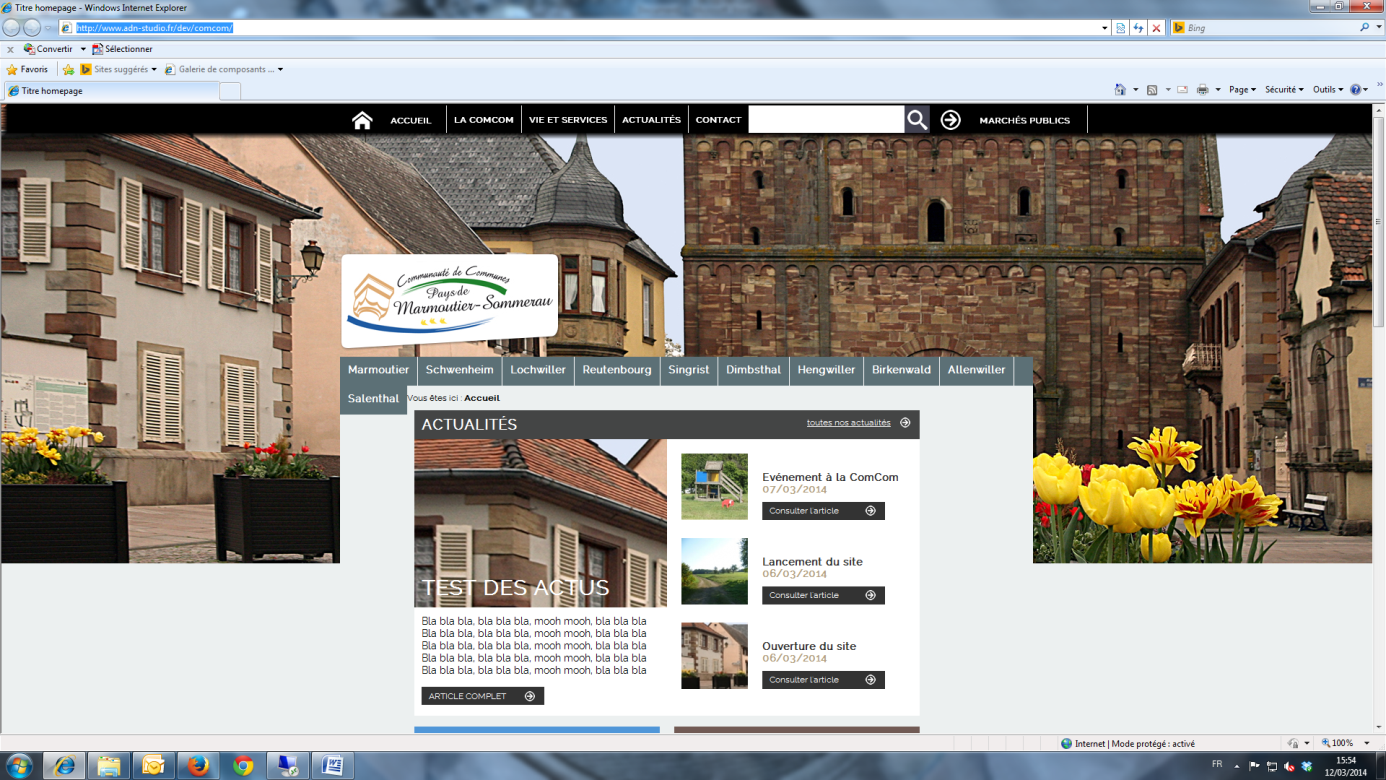 